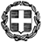 ΕΛΛΗΝΙΚΗ ΔΗΜΟΚΡΑΤΙΑΥΠΟΥΡΓΕΙΟ  ΠΑΙΔΕΙΑΣΔΙΑ ΒΙΟΥ ΜΑΘΗΣΗΣ ΚΑΙ ΘΡΗΣΚΕΥΜΑΤΩΝ-----------ΠΕΡΙΦΕΡΕΙΑΚΗ Δ/ΝΣΗ Π. & Δ. ΕΚΠ/ΣΗΣΑΝ.ΜΑΚΕΔ-ΘΡΑΚΗΣΔ/ΝΣΗ Δ/ΘΜΙΑΣ ΕΚΠ/ΣΗΣ Ν.ΡΟΔΟΠΗΣΓΕΝΙΚΟ ΛΥΚΕΙΟ ΙΑΣΜΟΥΘέμα : «Προκήρυξη εκδήλωσης ενδιαφέροντος για πενθήμερη Εκπαιδευτική εκδρομή μαθητών της Γ΄ Τάξης του ΓΕΛ Ιάσμου»Στην προσφορά σας να λάβετε υπόψη τα παρακάτω:Όλες τις μετακινήσεις από Ίασμο προς Ιωάννινα, με κλιματιζόμενα  λεωφορεία, με Έλληνες οδηγούς με ικανό αριθμό θέσεων. Το Λύκειο κατά την παραμονή του στον προορισμό θα έχει στη διάθεσή του λεωφορείo ώστε να παρέχεται η δυνατότητα πραγματοποίησης του προγράμματος που θα συμφωνηθεί με τους εκπροσώπους του σχολείου. (Ολοήμερες εκδρομές, επισκέψεις στην πόλη).Τα ξενοδοχεία θα μας προταθούν ονομαστικά (και όχι γενικά «ξενοδοχείο 4-5 αστέρων»).Στα ξενοδοχεία οι μαθητές πρέπει να διαμένουν το πολύ σε δυο διαφορετικές πτέρυγες-ορόφους. Διασπορά των μαθητών σε «υπόλοιπα διαθεσιμότητας» του ξενοδοχείου δεν θα γίνει αποδεκτή. Η δυνατότητα εναλλακτικού φαγητού (2 menus) θα προσμετρηθεί ιδιαίτερα θετικά.Προσφορά FREE, πέραν των συνοδών καθηγητών.Πλήρες πρόγραμμα όλες τις ημέρες της εκδρομής.Σε όλη τη διάρκεια της εκδρομής θα πρέπει να συνοδεύει το Σχολικό γκρουπ μόνιμος συνοδός – ξεναγός  και συγκεκριμένο λεωφορείο. Το λεωφορείο πρέπει, στο μέτρο του δυνατού, να συνοδεύει συνεχώς το γκρουπ και να βρίσκεται στην άμεση διάθεση του Αρχηγού της Εκδρομής.Στο συμβόλαιο ανάθεσης της εκδρομής θα αναγράφεται ρητά ότι «κατά τη διάρκεια της εκδρομής θα είναι στη διάθεση του Αρχηγού της Εκδρομής ιατρός κατάλληλης ειδικότητας» (παθολόγος ή γενικής ιατρικής). Αυτό σημαίνει ότι όταν προκύπτει ιατρικό πρόβλημα ο συνοδός του πρακτορείου φροντίζει αμέσως να προσέλθει γιατρός. Εφόσον υπάρξει ανάγκη για νοσοκομειακή φροντίδα, ο γιατρός με έναν εκπρόσωπο του πρακτορείου και ένα συνοδό καθηγητή θα συνοδεύουν το περιστατικό, ώστε το υπόλοιπο γκρουπ να συνεχίζει κανονικά το πρόγραμμα του.Ομαδική – ονομαστική ασφάλιση των μαθητών και των συνοδών και ιατροφαρμακευτική – νοσοκομειακή περίθαλψη για κάθε μαθητή- συνοδό.Ασφάλιση αστικής ευθύνης των μαθητών και συνοδών.Μαζί με την κλειστή προσφορά θα κατατεθεί και Υπεύθυνη Δήλωση για Ύπαρξη Ειδικού Σήματος Λειτουργίας, το οποίο είναι εν ισχύ.Η μη πληρότητα του Κλειστού Φακέλου προσφοράς αποτελεί αιτία απόρριψης του υποψηφίου Αναδόχου.Καταληκτική ημερομηνία προσφοράς:  Tετάρτη 17 Δεκεμβρίου 2014 και ώρα 12:00 μ.μ. 	 Η ΔΙΕΥΘΥΝΤΡΙΑ                                                                                	                           		        ΣΕΡΕΤΗ ΒΑΓΙΑΣας αποστέλλουμε την εκδήλωση ενδιαφέροντος για την πενθήμερη (4 διανυκτερεύσεις) εκδρομή του σχολείου μας κατά το χρονικό διάστημα 09-03-2015 έως και 13-03-2015 σύμφωνα και με τα παρακάτω.Σας αποστέλλουμε την εκδήλωση ενδιαφέροντος για την πενθήμερη (4 διανυκτερεύσεις) εκδρομή του σχολείου μας κατά το χρονικό διάστημα 09-03-2015 έως και 13-03-2015 σύμφωνα και με τα παρακάτω.Σας αποστέλλουμε την εκδήλωση ενδιαφέροντος για την πενθήμερη (4 διανυκτερεύσεις) εκδρομή του σχολείου μας κατά το χρονικό διάστημα 09-03-2015 έως και 13-03-2015 σύμφωνα και με τα παρακάτω.Σας αποστέλλουμε την εκδήλωση ενδιαφέροντος για την πενθήμερη (4 διανυκτερεύσεις) εκδρομή του σχολείου μας κατά το χρονικό διάστημα 09-03-2015 έως και 13-03-2015 σύμφωνα και με τα παρακάτω.ΑΗΜΕΡΟΜΗΝΙΕΣ ΕΚΔΡΟΜΗΣΔΕΥΤΕΡΑ 09/03/2015 – ΠΑΡΑΣΚΕΥΗ 13/03/2015 (4 διανυκτερεύσεις)ΒΠΡΟΟΡΙΣΜΟΣΙΩΑΝΝΙΝΑ (Μέτσοβο, Δωδώνη, ημερήσια στην Κέρκυρα, Μονοδέντρι, Καλαμπάκα-Μετέωρα)ΓΠΡΟΒΛΕΠΟΜΕΝΟΣ ΑΡΙΘΜΟΣ ΣΥΜΜΕΤΕΧΟΝΤΩΝ(ΜΑΘΗΤΩΝ-ΕΚΠΑΙΔΕΥΤΙΚΩΝ)27 μαθητές 2 καθηγητέςΔΜΕΤΑΦΟΡΙΚΟ ΜΕΣΟ(τυχόν πρόσθετες προδιαγραφές)Oδικώς EΚΑΤΗΓΟΡΙΑ ΚΑΤΑΛΥΜΑΤΟΣΞενοδοχείο 4*,5* Η διαμονή να περιλαμβάνει ημιδιατροφή.ZΛΟΙΠΕΣ ΥΠΗΡΕΣΙΕΣ(Παρακολούθηση Εκδηλώσεων, Επίσκεψη χώρων κλπ.)Λεωφορεία για εσωτερικές μετακινήσεις, ξεναγό, ιατρό κατάλληλης ειδικότητας. Ομαδική – ονομαστική ασφάλιση των μαθητών και των συνοδών, ιατροφαρμακευτική – νοσοκομειακή περίθαλψη. ΗΥΠΟΧΡΕΩΤΙΚΗ ΑΣΦΑΛΙΣΗ ΕΥΘΥΝΗΣ ΔΙΟΡΓΑΝΩΤΗΝΑΙΘΚΑΤΑΛΗΚΤΙΚΗ ΗΜΕΡΟΜΗΝΙΑ ΠΡΟΣΦΟΡΩΝ17-12-2014